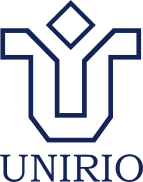 Data das Informações: 26/09/2017Responsável pelas Informações: PROPGPI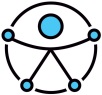 PROJETOCOORDENADOR(A)ANO INICIALANO DE FINALIZAÇÃOSITUAÇÃONATUREZA1Começar do começo: a parceria universidade/escola promovendo a inclusão?Aliny Lamoglia de Carvalho20082010CONCLUIDOPESQUISA2Inclusão e acessibilidade na UNIRIOAliny Lamoglia de Carvalho2008-EM ANDAMENTODESENVOLVIMENTO  TECNOLÓGICO3Análise das condicionantes para o acesso e a permanência no Ensino Superior a partir do Gênero e da RaçaAndréa Lopes da Costa Vieira2011-EM ANDAMENTOPESQUISA4Avaliação das Políticas Sociais orientadas para a inclusão no ensino superior: Rompendo barreiras ou reproduzindo desigualdades?Andréa Lopes da Costa Vieira2009-EM ANDAMENTOPESQUISA5Conhecimento escolar: processos de inclusão e exclusão, movimentos curriculares e práticas avaliativas na escola de ensino fundamental Andréa Rosana Fetzner20092011CONCLUÍDOPESQUISA6Integrando o ensino com a atuação profissional e acadêmicaCarlos Alberto Ferreira20142015CONCLUÍDOOUTRA NATUREZA7A formação da professora-pesquisadora no exercício da docência e a construção cotidiana de uma escola inclusiva e democráticaCarmen Diolinda da Silva Sanches Sampaio20042008CONCLUÍDOPESQUISA8Estudo da Problemática do Levantamento de Requisitos para a Definição do Escopo de Projeto(s) de adequação física da infraestrutura da UNIRIO aos ditames legais da AcessibilidadeCladice Nóbile Diniz2017-EM ANDAMENTOOUTRA NATUREZA9Inovação social, Inclusão, Acessibilidade e Tecnologias Assistivas em Biblioteconomia EspecialCladice Nóbile Diniz2015-EM ANDAMENTOPESQUISA10Perspectivas da biblioteca como organização criativa na otimização dos recursos de aprendizagem: da acessibilidade à fluência informacionalCladice Nóbile Diniz2015-EM ANDAMENTOPESQUISA11Pobreza e Política Social: programas complementares no âmbito do Programa Bolsa FamíliaCláudia Roberta Bocca Santos20082010CONCLUÍDOPESQUISA12Surdez e políticas públicas de saúde e educaçãoDebora Diniz20112012CONCLUÍDOPESQUISA13Abraço Olímpico RIO 2016: Brasil inclusivo em dançaDenise Telles Nascimento Hofstra2013-EM ANDAMENTOOUTRA NATUREZA14Centro brasileiro de educação inclusiva e acessibilidadeDenise Telles Nascimento Hofstra2013-EM ANDAMENTOOUTRA NATUREZA15Consórcio Acadêmico RIO 2016 - Eixo: Artes, Meios Expressivos e AcessibilidadeDenise Telles Nascimento Hofstra2013-EM ANDAMENTOOUTRA NATUREZA16Inclusão de valores ás comunidades quilombolas, indígenas, ciganas e LGBT em bibliotecas públicas brasileirasEduardo da Silva Alentejo2015-EM ANDAMENTOPESQUISA17Poder e comunidade: ações afirmativas LGBT em Centros Culturais e Bibliotecas PúblicasEduardo da Silva Alentejo2016-EM ANDAMENTOPESQUISA18Emprego Customizado: Aprimoramento da Inclusão Laboral (IL) de Pessoas com Deficiência (PCD) no Tribunal de Justiça do Estado do Rio de JaneiroEgas Caparelli Moniz de Aragão Dáquer2011-EM ANDAMENTOPESQUISA19Estudo dos Déficits Cognitivos e Funcionais em Portadores de Doenças Inflamatórias Desmielinizantes e seu Impacto SocialEgas Caparelli Moniz de Aragão Dáquer20082012CONCLUÍDOPESQUISA20Perfil dos jovens alunos do PROJOVEM PRISIONALEliane Ribeiro Andrade20092011CONCLUÍDOPESQUISA21Tecnologias assistivas para deficientes visuais Hugo Fuks20062008CONCLUÍDOPESQUISA22Integración de la democracia y los derechos humanos en las políticas de cooperación para el desarrollo (MAEC)J. A. Sotillo20072009CONCLUÍDOPESQUISA23Educação do corpo: desenvolvimento e capacitação de competências socioemocionais para a inclusão no ambiente educacionalJosé Jairo Vieira20152016CONCLUÍDOPESQUISA24Avaliação da qualidade da inclusão do profissional com deficiência no mercado de trabalhoJosé Paulo Martins Junior20092010CONCLUÍDOPESQUISA25Avaliação do processo de contratação e integração de profissionais deficientesJosé Paulo Martins Junior2009-EM ANDAMENTOPESQUISA26Implementação de inventário: celebrações e saberes da cultura popular. Projeto vinculado ao Programa Nacional de Patrimônio ImaterialLetícia Vianna20042007CONCLUÍDOPESQUISA27Programa de Inclusão SocialLudmila dos Santos Guimaraes20052005CONCLUÍDOOUTRA NATUREZA28Desenvolvimento de Recursos Pedagógicos para a Inclusão de Deficientes Visuais nas aulas de CiênciasMaria Auxiliadora Delgado Machado2008-EM ANDAMENTOPESQUISA29Pessoas com deficiência: consumo e inclusão socialMarina Dias de Faria2016-EM ANDAMENTOPESQUISA30Alinhando os requisitos de usabilidade com as diretrizes de acessibilidadeSimone Bacellar Leal Ferreira20092013CONCLUÍDOPESQUISA31Coordenação do Projeto Usabilidade e Acessibilidade - Realizado no Instituto de Cegos Benjamin ConstantSimone Bacellar Leal Ferreira2005-EM ANDAMENTODESENVOLVIMENTO TECNOLÓGICO32Processos de Alinhamento dos Requisitos de Usabilidade com as Diretrizes de AcessibilidadeSimone Bacellar Leal Ferreira2013-EM ANDAMENTOPESQUISA33Direitos humanos e acessibilidade de pessoas portadoras de deficiênciaSônia Regina Middleton2014-EM ANDAMENTOPESQUISA34Os esquecidos históricos: interfaces entre a questão da identidade nacional e a história do pensamento educacional brasileiroTania Mara Tavares da Silva20152016CONCLUÍDOOUTRA NATUREZA35PROGRAMA FÁBRICA DE CUIDADOS EM EXTENSÃO (PFC): imagens e inovação sobre AJUDA PRESTADA diagnóstico de sua inserção social?Teresa Tonini20132015CONCLUÍDOOUTRA NATUREZA36Pessoas com Deficiência como ConsumidorasMarina Dias de Faria2007-EM ANDAMENTOPESQUISA37Investigação da etiologia genética em pacientes com obesidade e deficiência mental com suspeita da Síndrome de Prader-WilliCarmen Lucia Antão Paiva2009-EM ANDAMENTOPESQUISA38Pessoas com Síndrome de Down e suas famílias como consumidorasMarina Dias de Faria2011-EM ANDAMENTOPESQUISA39Avaliação da qualidade da inclusão do profissional com deficiência no mercado de trabalhoJosé Paulo Martins Junior20092010CONCLUÍDOPESQUISA40Gestão escolar para a escola inclusiva: metodologias de ensino e objetos pedagógicos como facilitadores do processo ensino-aprendizagem da pessoa com deficiênciaElisangela da Silva Bernado20142016CONCLUÍDOPESQUISA41Surdez e políticas públicas de saúde e educaçãoDebora Diniz20112012CONCLUÍDOPESQUISA42Emprego customizado: aprimoramento da Inclusão Laboral (IL) de pessoas com deficiência (PCD) no Tribunal de Justiça do Estado do Rio de JaneiroEgas Caparelli Moniz de Aragão Dáquer2011-EM ANDAMENTOPESQUISA43Representações sociais de escolas eficazes por gestores de escolas públicas no Estado do Rio de JaneiroHelenice Maia Gonçalves20142016CONCLUÍDOPESQUISA44Uma investigação de identidade cultural: o estudante de Engenharia de Produção em Cultura da UNIRIO, quanto a habilidades típicas da formação, a altas habilidades e a necessidades inclusivasCladice Nóbile Diniz20102016CONCLUÍDOPESQUISA45Tecnologias assistivas para deficientes visuaisHugo Fuks20062008CONCLUÍDOPESQUISA46Uma investigação de identidade cultural: O estudante de Engenharia de Produção em Cultura da UNIRIO quanto a habilidades típicas da formação, a altas habilidades e a necessidades inclusivasCládice Nóbile Diniz2011-EM ANDAMENTOPESQUISA